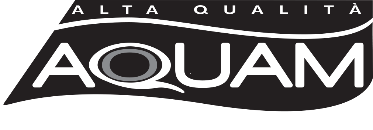 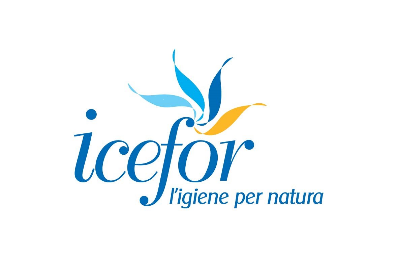 ELENCO INGREDIENTIAQUAM PULITORE PAVIMENTI LTV cod. 28563Flacone giusta doseCAS NUMBER                                                 INCI NAME                                          Aqua111-90-0                                                      Ethoxydiglycol68-17-5                                                            Ethanol67-63-0                                                         Propan-2-ol15763-76-5                                           Sodium cumensulfonate68891-38-3                                             Sodium laureth sulfate 51981-21-6                                           Tetrasodium glutamate diacetate68515-73-1        D-pentoso et D-glucosio, oligomeri, glicosidi C8-10 alchil122-99-6                                                    Phenoxyethanol                                                                          Parfum                                                                           Citral                                                      CI 19140CLICCA IL SEGUENTE LINK DI COSING: https://ec.europa.eu/growth/tools-databases/cosing/index.cfm?fuseaction=search.simple PER AVERE PIU’ INFORMAZIONI SULLA MATERIA PRIMA, INSERENDO NEL SITO IL NUMERO DI CAS CORRISPONDENTE